FATYM Vranov nad Dyjí, Náměstí 20, 671 03 Vranov nad Dyjí;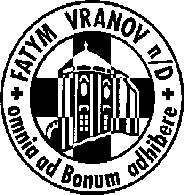 515 296 384, email: vranov@fatym.com; www.fatym.comBankovní spojení: Česká spořitelna č.ú.:1580474329/080015. 9. Dvacátá čtvrtá neděle v mezidobí7,30 Štítary – posvícenská mše svatá7,30 Vratěnín – mše svatá9,00 Plenkovice – mše svatá9,15 Vranov – mše svatá10,15 Olbramkostel – mše svatá11,11 Lančov –  mše svatá18,00 Vranov – pouť Nový Jeruzalém16. 9. pondělí sv. Ludmily, mučednice16,00 Vratěnín – mše svatá|17. 9. úterý sv. Kornélia, papeže, a Cypriána, biskupa18,06 Štítary – mše svatá18. 9. středa 24. týdne v mezidobí – sv. Josef Kupertinský7,30 Olbramkostel – mše svatá17,00 Šumná – svatá půlhodinka18,00 Lančov – mše svatá19. 9. čtvrtek sv. Januária, biskupa a mučedníka17,00 Vranov – mše svatá18,00 Šumná – mše svatá 20. 9. pátek památka sv. Ondřeje Kim Tae-gˇona, kněze, Pavla Chˇong Ha-sanga a druhů, mučedníků  8,00 Vranov – mše svatá16,30 Olbramkostel – mše svatá18,06 Štítary – mše svatá21. 9. sobota Svátek sv. Matouše, apoštola a evangelisty16,00 Podmyče – mše svatá22. 9. Dvacátá pátá neděle v mezidobí7,30 Štítary – mše svatá  - cizí zpovědník7,30 Vratěnín – mše svatá9,00 Plenkovice – mše svatá - cizí zpovědník9,15 Vranov – mše svatá10,15 Olbramkostel – mše svatá - cizí zpovědník11,11 Lančov –  mše svatá11, 30 Šumná – mše svatá - cizí zpovědníkHeslo: Pane Bože, pomoz, prosím, tuhle prosbu v srdci nosím.29. 9. 15,30 Jeníkov – žehnání varhan o. biskupem Janem Baxantem 30. 9 Štítary adorační den – 7,30 mše svatá; 14,00 požehnání, 1. 10. Vranov – adorační den – 7,10 zahájení; 13,00 mše svatá; 10.10. adorační den Lančov v 10,00 mše svatá a v 15,00 zakončení; 12.10, Moravská automobilová pouť do Jeníkova – hlaste se u o. Nika 731402743, poděkování za úrodu: Vratěnín 29.9.;Vranov, Lančov 6.10.; Štítary, Plenkovice, Olbramkostel 13.10. 